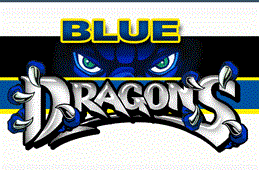 Trigonometry			             Bev HoweWeek 35                    				May 1 – May 5MondayTuesdayTuesdayTuesdayWednesdayThursdayFridayObjective(S)(what DO I WANT sTUDENTS TO knOW/)Solve systems of equations with two and three variables.Solve systems of equations with two and three variablesSolve systems of equations with two and three variablesSolve systems of equations with two and three variablesSolve systems of equations with two and three variablesTo model data using matrices and add, subtract and multiply matricesTo model data using matrices and add, subtract and multiply matricesInTRUCTIONAL mETHODS (hOW AM i GOING TO inSTRUCT/)Discussion of systems of equations with examples of how to solve two and three variable equations.Continue discussion of 2 and 3 variable equations.Continue discussion of 2 and 3 variable equations.Continue discussion of 2 and 3 variable equations.Answer any questions before quiz over 2 and 3 variable equations.Discussion of matrices and operations using matricesContinue the discussion of matrices and operations using matricesAsSESSMENTHow will I assess LearningProblems p. 67 – 70 and p.73 - 75Continue working on problems p. 71 and 76Continue working on problems p. 71 and 76Continue working on problems p. 71 and 76Quiz 2.1-2.2Problems p. 8315 – 45 (odd)Continue to work on problemsCLOSUREProblems due by TuesdayQuiz 2.1-2.2 on WednesdayQuiz 2.1-2.2 on WednesdayQuiz 2.1-2.2 on WednesdayQuiz over matrices and operations using matrices on Monday